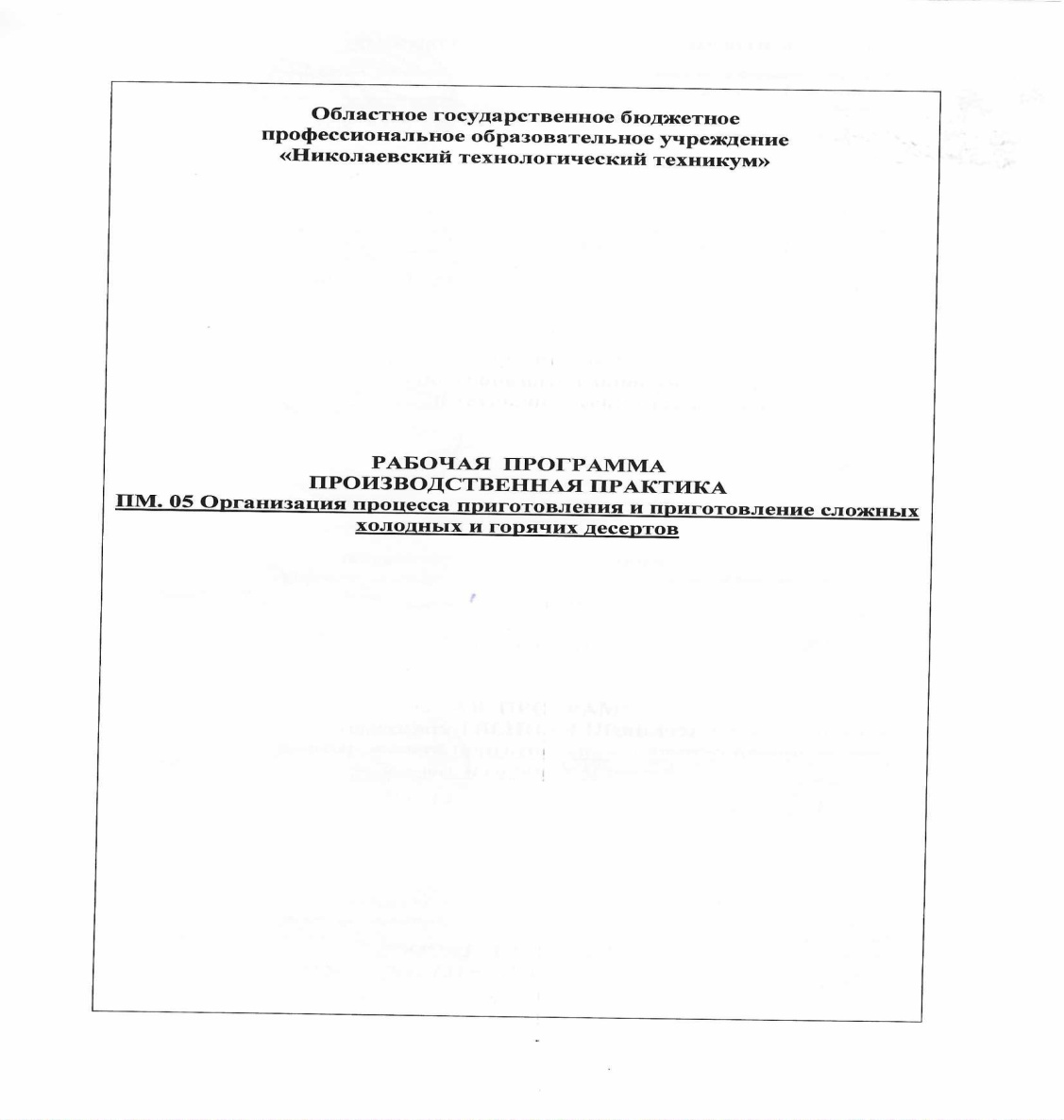 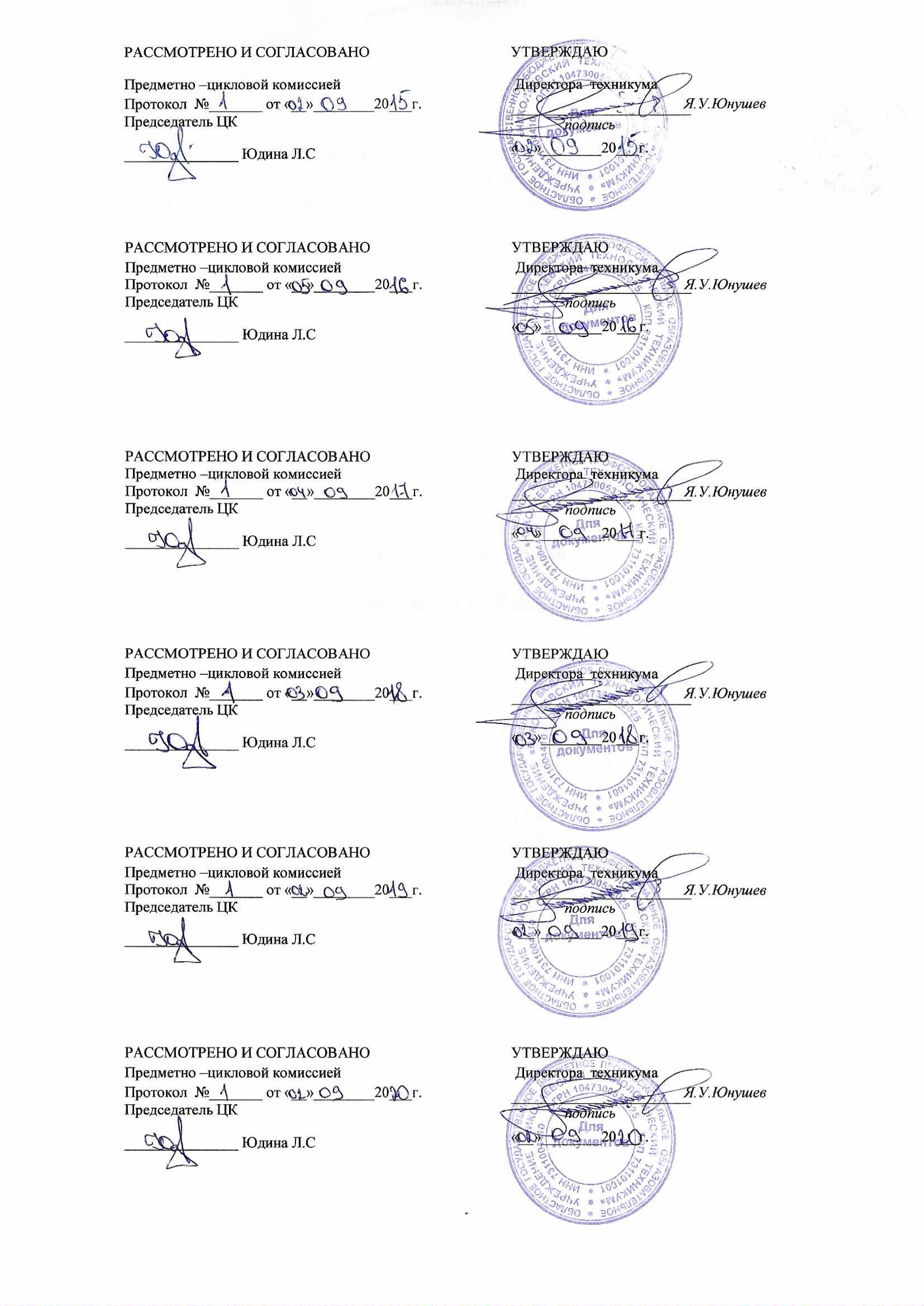 СОДЕРЖание1. ПАСПОРТ  РАБОЧЕЙ ПРОГРАММЫ  производственной ПРАКТИКИ2. РЕЗУЛЬТАТЫ ОСВОЕНИЯ РАБОЧЕЙ ПРОГРАММЫ   производственной ПРАКТИКИ  3. СТРУКТУРА И СОДЕРЖАНИЕ РАБОЧЕЙ ПРОГРАММЫ   производственной  ПРАКТИКИ  4 УСЛОВИЯ РЕАЛИЗАЦИИ РАБОЧЕЙ ПРОГРАММЫ   производственной ПРАКТИКИ  5. КОНТРОЛЬ И ОЦЕНКА РЕЗУЛЬТАТОВ ОСВОЕНИЯ РАБОЧЕЙ ПРОГРАММЫ  производственной ПРАКТИКИ  1 . ПАСПОРТ ПРОГРАММЫ   ПРОИЗВОДСТВЕННОЙ ПРАКТИКИ (ПО ПРОФИЛЮ СПЕЦИАЛЬНОСТИ)1.1. Область применения программы производственной практики (по профилю специальности)Программа производственной практики (по профилю специальности) является составной частью профессионального модуля ПМ 05 « Организация процесса приготовления и приготовление сложных холодных   и горячих  десертов» ОПОП СПО, обеспечивающей реализацию ФГОС СПО по специальности  260807(19.02.10) «Технология продукции общественного питания».Практика по профилю специальности является частью учебного процесса и направлена на формирование у студентов общих и профессиональных компетенций.1.2. Цели и задачи производственной практики (по профилю специальности), требования к результатам освоения практики.В ходе освоения программы производственной практики студент должен:иметь практический опыт:-расчёта массы сырья для приготовления холодного и горячего десерта;- приготовления сложных  холодных и горячих десертов, используя различные технологии, оборудование и инвентарь;-приготовления отделочных видов теста для сложных десертов;-оформления и отделки сложных холодных и горячих десертов;-контроля качества и безопасности готовой продукции;уметь:-органолептически оценивать качество продуктов;-использовать различные способы и приёмы приготовления сложных холодных и горячих десертов;-проводить расчёты по формулам;-выбирать и безопасно пользоваться производственным инвентарём и технологическим оборудованием;-выбирать варианты оформления сложных холодных и горячих десертов;-принимать решения по организации процессов приготовления сложных холодных и горячих десертов;-выбирать способы сервировки и подачи сложных холодных и горячих десертов;- оценивать качество и безопасность готовой продукции;-оформлять документацию;знать:-ассортимент сложных холодных и горячих десертов;-основные критерии оценки качества готовых сложных холодных и горячих десертов;-виды технологического оборудования и производственного инвентаря и его безопасное использование при приготовлении сложных холодных и горячих десертов;-методы приготовления сложных холодных и горячих десертов;-технологию приготовления сложных холодных  десертов: фруктовых, ягодных и шоколадных салатов, муссов, кремов ,суфле, парфе, террина ,щербета, пая, тирамису, чизкейка, бланманже;- технологию приготовления сложных горячих   десертов: суфле,пудингов, овощных кексов, герьевской каши, снежков из шоколада, шоколадно-фруктового фондю, десертов фламбе;-правила охлаждения и замораживания основ для приготовления сложных холодных  десертов;-варианты комбинирования различных способов приготовления сложных холодных и горячих   десертов;-варианты сочетания основных продуктов с дополнительными ингредиентами для создания гармоничных холодных и горячих десертов;-начинки,  соусы и глазури для отдельных холодных  и горячих десертов;-варианты оформления и технику декорирования сложных холодных и горячих десертов;-актуальные направления в приготовлении  холодных  и горячих десертов;-сервировка и подача сложных холодных  и горячих десертов;-температурный режим охлаждения и замораживания основ для приготовления холодных  и горячих десертов;-температурный и санитарный режим приготовления и подачи разных типов сложных холодных  и горячих десертов;-требования к безопасности хранения сложных холодных  и горячих десертов;-основные характеристики готовых полуфабрикатов промышленного изготовления, используемых для приготовления сложных холодных  и горячих десертов;-требования к безопасности хранения промышленных полуфабрикатов для приготовления сложных холодных  и горячих десертов1.3. Количество часов на освоение программы производственной практики (по профилю специальности)Рабочая программа рассчитана на прохождение студентами практики в объеме 144 часа.результаты освоения производственной практикиРезультатом производственной практики является освоение  профессиональных (ПК) и общих (ОК) компетенциями.3.2. Содержание производственной практики (по профилю специальности)4. Условия организации и проведения практики4.1. Требования к документации, необходимой для проведения практики:ФГОС СПО по специальности 2602807 (19.02.10)  Технология продукции  общественного питанияучебный план по специальности;график учебного процесса;программа производственной практики;договор с предприятием на организацию и проведение практики;календарно-тематический план;журнал учебных занятий;приказ о распределении студентов по местам практики; 4.2. Требования к учебно-методическому обеспечению практики:Производственная практика проводится на предприятиях общественного питания,  в промышленных предприятиях,   направление деятельности которых соответствует профилю подготовки обучающихся. Данная деятельность осуществляется на основе договора междусоответствующими организациями и образовательным учреждением.4.3. Требования к минимальному материально-техническому обеспечению.4.4. Информационное обеспечение практики.Основные источники:Ермилова С.В., Соколова Е.И., Торты, пирожные, десерты, - М. Издательский центр «Академия», 2018 – 80с.Дубровская Н.И., Технология приготовления мучных кондитерских изделий. Рабочая тетрадь. В 2 частях, - М. Издательский центр «Академия», 2018 – 112 с.Кузнецова Л.С., Сиданова М.Ю., Технология и организация производства кондитерских изделий, - М. Издательский центр «Академия», 2018 - 480 с.Хромеенков В.М., Оборудование хлебопекарного производства, - М. Издательский центр «Академия», 2018 –368 с.ЦыгановаТ.Б., Технология и организация производства хлебобулочных изделий, - М. Издательский центр «Академия», 2018- 448 с.Ермилова С.В., Соколова Е.И., Мучные кондитерские изделия из дрожжевого теста, - М. Издательский центр «Академия», 2018 – 64 с.Ермилова С.В., Соколова Е.И., Мучные кондитерские изделия из бездрожжевого теста, - М. Издательский центр «Академия», 2018 – 80с.Мармузова Л.В., Технология хлебопекарного производства: Сырьё и материалы, М. Издательский центр «Академия», 2018 – 288 с.Шумилкина М.Н, Дроздова Н.В. Кондитер: практические работы.- Ростов н/Д: Феникс, 2018.-190с.Шумилкина М.Н, Дроздова Н.В. Кондитер: рабочая тетрадь.- Ростов н/Д: Феникс, 2018.-35сРоссийская Федерация. Законы.  О качестве и безопасности пищевых продуктов [Электронный ресурс]: федер. закон: [принят Гос. Думой  1 дек.2014 г.: одобр. Советом Федерации 23 дек. 2014 г.: по состоянию на 26 дек. 2014 г.]. -  http://docs.kodeks.ru/document/901751351Российская Федерация. Постановления. Правила оказания услуг общественного питания [Электронный ресурс]: постановление Правительства РФ: [Утв. 15 авг. 2015 г. № 1036: в ред. от 10 мая 2015 № 276].- http://ozpp.ru/laws2/postan/post7.htmlГОСТ Р 50763-2007 Услуги общественного питания. Продукция общественного питания, реализуемая населению. Общие технические условия – Введ. 2009 – 01 – 01.- М.: Стандартинформ, 2015.- III, 10 с.ГОСТ Р 50762-2015  Услуги общественного питания. Классификация предприятий общественного питания. – Введ. 2015 – 01 – 01. – М.: Стандартинформ, 2015.- III, 10 с.ГОСТ Р 53105-2015  Услуги общественного питания. Технологические документы на продукцию общественного питания. Общие требования к оформлению, построению и содержанию.- Введ. 2015 – 01 – 01. – М.: Стандартинформ, 2015.- III, 11 с. ГОСТ Р 53106-2015  Услуги общественного питания. Метод расчета отходов и потерь сырья и пищевых продуктов при производстве продукции общественного питания. – Введ. 2010 – 01 – 01. – М.: Стандартинформ, 2015. – III, 10 с. ГОСТ Р 53104-2015  Услуги общественного питания. Метод органолептической оценки качества продукции общественного питания. – Введ. 2015 – 01 – 01. – М.: Стандартинформ, 2015. – III, 11 с.Богушева В.И. Организация обслуживания посетителей ресторанов и баров: учеб. пособие для сред. проф. образования / В.И. Богушева. – 6-е изд., доп. и перераб.  – Ростов н/Д: Феникс, 2015. – 318 с. – (Среднее профессиональное образование).Ботов М.И., Тепловое и механическое оборудование предприятий торговли и общественного питания: учебник для нач. проф. образования / М.И. Ботов, В.Д.  Елхина, О.М.  Голованов. – 2-е изд., испр. - М.: Академия, 2018. – 464 с. Золин В.П. Технологическое оборудование предприятий общественного питания: учебник для нач.. проф. образования / В.П.Золин.  - М.: Академия, 2018. – 320 с..Матюхина З.П. Товароведение пищевых продуктов: учебник для нач. проф. образования / З.П.Матюхина. -  М.: Академия, 2018. – 336 с., [16] с. цв. ил.Мрыхина Е.Б. Организация производства на предприятиях общественного питания: учеб. пособие для сред. проф. образования / Е.Б. Мрыхина. - М.: ФОРУМ: ИНФРА-М, 2018. – 176 с.: ил. – (Профессиональное образование).Профессиональные стандарты индустрии питания. Т.1 / Федерация Рестораторов и Отельеров. -  М.: Ресторанные ведомости, 2014. – 512 с.Радченко С.Н. Организация производства на предприятиях общественного питания: учебник для сред. проф. образования / С.Н. Радченко.- Ростов н/Д: Феникс, 2018. – 373 с.Сборник рецептур блюд и кулинарных изделий для предприятий общественного питания / Сост. Л.Е.Голунова. – 8-е изд. – СПБ: ПРОФИКС, 2018. – 688 с.Сборник рецептур национальных блюд и кулинарных изделий: Сборник технических нормативов. Ч.5 / Под общ. ред. В.Т.Лапшиной  - М., Хлебпродинформ, 2018. – 760 с.Сборник технических нормативов. Сборник рецептур  на продукцию кондитерского производства./ Составитель Могильный М.П.-М.: ДеЛи плюс, 2018.-560с.Дополнительные источникиВолков Ю.Ф. Интерьер и оборудование гостиниц и ресторанов: учеб. пособие для высш. учеб. заведений / Ю.Ф.Волков. – 3-е изд. - Ростов н/Д: Феникс, 2018. – 350, [1] с.: ил. – (Высшее образование).Дубцов Г.Г. Технология приготовления пищи: учеб. пособие для сред. проф.образования / Г.Г.Дубцов. - 5-е изд., стер. – М.: Академия, 2019. – 272 с..Качурина Т.А. Кулинария. Рабочая тетрадь: учеб. пособие для нач. проф. образования / Т.А.Качурина. – 2-е изд., стер.  - М.: Академия, 2019. – 160 с.Панова Л.А.  Организация производства на предприятиях общественного питания в экзаменационных вопросах и ответах: учеб. пособие / Л.А. Панова. - М.: Дашков и Кº, 2017. – 320 с.Усов В.В. Основы кулинарного мастерства: учеб пособие для сред. проф. образования / В.В. Усов. - М.: Академия, 2017.- 608с. – (Основы кулинарного мастерства).Интернет-источники:http://fcior.edu.ru/www.pitportal.ruwww.restoranoff.ruwww.technormativ.ruwww.supercook.ruwww.4ugunok.ruwww.gastronom.ru5. КОНТРОЛЬ И ОЦЕНКА РЕЗУЛЬТАТОВ ОСВОЕНИЯ ПРОИЗВОДСТВЕННОЙ ПРАКТИКИ (ПО ПРОФИЛЮ СПЕЦИАЛЬНОСТИ) Контроль и оценку результатов освоения программы производственной практики осуществляется представители администрации образовательного учреждения, сотрудники предприятий индустрии питания; инженерно-педагогический состав: дипломированные специалисты - преподаватели специальных дисциплин, мастера производственного обучения. По окончании практики студент сдаёт дневник практики и аттестационный лист производственной практики. Оценкой результатов освоения производственной практики является – зачет.5.1. Кадровое обеспечение  производственной  практики Требования к квалификации педагогических (инженерно-педагогических) кадров,  обеспечивающих обучение  по профессиональному модулю: наличие высшего образования соответствующее профилю преподаваемой дисциплины (модуля). Опыт деятельности в организациях соответствующей профессиональной сферы является обязательным для преподавателей, отвечающих за освоение обучающимися профессионального цикла, преподаватели должны проходить стажировку  на предприятиях индустрии питания не реже одного раза в 3 года.5.2. Контроль и оценка результатов освоения производственной практики  (вида профессиональной деятельности)Формы и методы контроля и оценки результатов обучения должны позволять проверять у обучающихся не только сформированность профессиональных компетенций, но и развитие общих компетенций и обеспечивающих их умений.КодНаименование результата обученияПК 5.1.Организовывать и проводить приготовление сложных холодных десертовПК 5.2.Организовывать и проводить приготовление сложных горячих  десертовОК 1.Понимать сущность и социальную значимость своей будущей профессии, проявлять к ней устойчивый интересОК 2.Организовывать собственную деятельность, выбирать типовые методы и способы выполнения профессиональных задач, оценивать их эффективность и качествоОК 3.Принимать решения в стандартных и нестандартных ситуациях и нести за них ответственностьОК 4.Осуществлять поиск и использование информации, необходимой для эффективного выполнения профессиональных задач, профессионального и личностного развитияОК 5.Использовать информационно-коммуникационные технологии в профессиональной деятельностиОК 6.Работать в коллективе и в команде, эффективно общаться с коллегами, руководством, потребителямиОК 7.Брать на себя ответственность за работу членов команды (подчиненных), за результат выполнения заданийОК 8.Самостоятельно определять задачи профессионального и личностного развития, заниматься самообразованием, осознанно планировать повышение квалификацииОК 9.Ориентироваться в условиях частой смены технологий в профессиональной деятельностиОК.10Пользоваться профессиональной документацией на государственном и иностранном языках.ОК. 11Использовать знания по финансовой грамотности, планировать предпринимательскую деятельность в профессиональной сфере№п/пВиды  работОбъем часовУровень освоения 1ПП 05.01  Производственная практика1443ПП 05.01 Технология приготовления сложных холодных   и   горячих  десертов2Получать  сырье  от поставщиков  и  со  склада  для приготовления сложных   горячих  десертов.122Разрабатывать  ассортимент  сложных горячих  десертов  с учетом  типа  и класса  предприятия.122Устанавливать и контролировать безопасные условия хранения сырья, полуфабрикатов в охлажденном и замороженном виде 122Составлять  технологические карты  на  новые  виды  сложных  горячих   десертов. 122Определять качество основных продуктов и дополнительных ингредиентов для приготовления сложных  горячих  десертов122Подготавливать основные продукты  и дополнительные ингредиенты  для     приготовления    сложных   горячих   десертов122Выбирать производственный инвентарь, инструменты, посуду  и подбирать технологическое оборудование  для  приготовления  сложных  горячих  десертов. 122Обеспечивать  правильный  температурный  и временной  режим хранения  промышленных  полуфабрикатов  для приготовления сложных  горячих десертов.  122Соблюдать   температурный  режим  и правила  приготовления различных  типов      сложных  горячих  десертов.122Организовывать рабочее место  для приготовления  сложных  горячих  десертов. 62Приготавливать  и  оформлять  сложные  горячие  десерты.   62Комбинировать  различные  способы  приготовления   сложных   горячих  десертов.   Использовать  в  оформлении  и  декорировании  соусы  и  глазури. 62Сервировать  и  подавать   сложные  горячие  десерты.  Обеспечивать  безопасный санитарный  и температурный режим хранения и подачи    сложных  горячих  десертов.   62Определять готовность  и качество   сложных  горячих  десертов  органолептическим способом. 62Устранять  возможные виды дефектов сложных  горячих   десертов.  6 моечная ванна;                                                               взбивальная машина; тестомесильная машина; жарочный шкаф; холодильный шкаф; шкаф для расстойки; микроволновая печь;электроплита;блендервесышаблоны для бисквитакастрюли;сотейники;сковороды;ситавыемки;формы;паллетыскребкисиликоновые коврикитрафаретыкистикондитерские мешкинасадкиподставки для тортовРезультаты (освоенные профессиональные компетенции)Основные показатели оценки результатаФормы и методы контроля и оценки ПК.5.1 Организовывать и проводить приготовление сложных холодных десертов-демонстрация организации процесса приготовления и принятия организационных решений по процессу приготовления;-демонстрация  навыков организации  рабочего места;-обоснованный выбор технологического оборудования, инвентаря, инструментов и безопасное его использование;-определение органолептическим способом качество выбранных продуктов (сырья) для приготовления холодных десертов;-осуществление расчета необходимого количества продуктов (сырья) для приготовления холодных десертов;-демонстрация последовательности технологического процесса при приготовлении холодных десертов;-демонстрация различных методов приготовления холодных десертов; -демонстрация сервировки и  вариантов оформления готового холодного десерта  для подачи;-соответствие готового холодного десерта требованиям качества (внешний вид, запах, вкус, цвет, консистенция) -соблюдение правил и условий хранения готового холодного десерта;Текущий контроль за соблюдение норм пообеспечению безопасностипри выполнении работ.Постоянный ипериодический контроль закачеством выполненияработ.Итоговый контроль:квалификационный экзамен по профессиональному модулю ПК.5.2 Организовывать и проводить приготовление сложных горячих десертов-демонстрация организации процесса приготовления и принятия организационных решений по процессу приготовления;-демонстрация  навыков последовательности подготовки рабочего места;-определение органолептическим способом качество выбранных продуктов (сырья) для приготовления горячих десертов;-осуществление расчета необходимого количества продуктов для приготовления для приготовления горячих десертов;-обоснованный выбор технологического оборудования, инвентаря, инструментов и безопасное его использование;-демонстрация последовательности технологического процесса при приготовлении сложных  горячих десертов;-демонстрация сервировки и  вариантов оформления готового горячего десерта для подачи;-соответствие готового горячего десерта требованиям качества (внешний вид, запах, вкус, цвет,  консистенция);-соблюдение правил и условий хранения готового горячего десерта;Текущий контроль за соблюдение норм пообеспечению безопасностипри выполнении работ.Постоянный ипериодический контроль закачеством выполненияработ.Итоговый контроль:квалификационный экзамен по профессиональному модулю Результаты (освоенные общие компетенции)Основные показатели оценки результатаФормы и методы контроля и оценки ОК.1Понимать сущность и социальную значимость своей будущей профессии, проявлять к ней устойчивый интерес-демонстрация интереса к будущей профессии;-факт участия в конкурсах профессионального мастерства и в олимпиадах, научно-исследовательских конференциях (участники, лауреаты, победители)Характеристика спроизводственнойпрактики.Наблюдение и оценкаосвоения компетенций входе прохожденияобучающимсяпроизводственнойпрактикиОК.2Организовывать собственную деятельность, выбирать типовые методы и способы выполнения профессиональных задач, оценивать их эффективность и качество.- обоснование выбора и применение методов и способов, необходимых для выполнения профессиональных задач;- демонстрация эффективности и качества выполнения профессиональных задач;-факт участия в конкурсах профессионального мастерства и олимпиадах, научно-исследовательских конференциях (участники, лауреаты, победители)Характеристика спроизводственнойпрактики.Наблюдение и оценкаосвоения компетенций входе прохожденияобучающимсяпроизводственнойпрактикиОК3.Принимать  решения в стандартных и нестандартных ситуациях и нести за них ответственность.-демонстрация умений объективно оценить ситуацию, результаты своей работы, внести необходимые коррективы;-демонстрация ответственного отношения к результатам своей работыХарактеристика спроизводственнойпрактики.Наблюдение и оценкаосвоения компетенций входе прохожденияобучающимсяпроизводственнойпрактикиОК.4Осуществлять поиск информации, необходимой для эффективного выполнения профессиональных задач,профессиональной деятельности.- демонстрация умений находить и использовать необходимую  информацию для эффективного выполнения профессиональных задач, профессионального и личностного развития.Характеристика спроизводственнойпрактики.Наблюдение и оценкаосвоения компетенций входе прохожденияобучающимсяпроизводственнойпрактикиОК.5Использовать информационно-коммуникационные технологии в профессиональной деятельности-демонстрация навыков использования информационно-коммуникационных технологий в профессиональной деятельности;-факт участия в проектной деятельностиХарактеристика спроизводственнойпрактики.Наблюдение и оценкаосвоения компетенций входе прохожденияобучающимсяпроизводственнойпрактикиОК.6Работать в коллективе и  команде, эффективно общаться с коллегами, руководством, потребителями.-демонстрация умений работать в команде, разрешать возможные конфликтные ситуации; -демонстрация умений взаимодействовать и общаться со сверстниками, с преподавателями и мастерами в ходе обученияХарактеристика спроизводственнойпрактики.Наблюдение и оценкаосвоения компетенций входе прохожденияобучающимсяпроизводственнойпрактикиОК.7Брать на себя ответственность за работу членов команды(подчинённых),результат выполнения заданий.-демонстрация личной ответственности за работу членов команды;-демонстрация ответственного отношения к результатам выполненных заданийХарактеристика спроизводственнойпрактики.Наблюдение и оценкаосвоения компетенций входе прохожденияобучающимсяпроизводственнойпрактикиОК8Самостоятельно определять задачи профессионального и личностного развития, заниматься самообразованием, осознанно планировать повышение квалификации.- демонстрация умений находить и использовать необходимую  информацию для эффективного выполнения профессиональных задач, профессионального и личностного развития;Характеристика спроизводственнойпрактики.Наблюдение и оценкаосвоения компетенций входе прохожденияобучающимсяпроизводственнойпрактикиОК9Ориентироваться в условиях частной смены технологий в профессиональной деятельности.- обоснование выбора и применения современных технологических методов и способов, необходимых для выполнения профессиональных задач;Характеристика спроизводственнойпрактики.Наблюдение и оценкаосвоения компетенций входе прохожденияобучающимсяпроизводственнойпрактикиОК10Использовать воинскую обязанность, в том числе с применением полученных профессиональных знаний(для юношей).-демонстрация готовности к исполнению воинской обязанностиХарактеристика спроизводственнойпрактики.Наблюдение и оценкаосвоения компетенций входе прохожденияобучающимсяпроизводственнойпрактики